	Ankieta kwalifikacyjna asystenta dydaktycznego studenta ze szczególnymi potrzebami 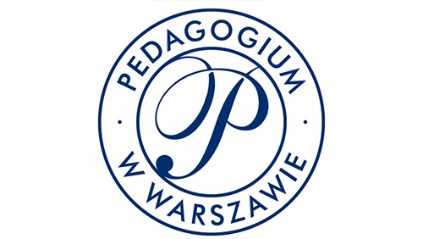 Dane osobowe kandydata:Imię i nazwisko………………………………………………………………………………..PESEL ……………………………………………………………………….Numer Albumu ……………………………………………………………………………….Adres zamieszkania……………………………………………………………………………Kierunek studiów………………………………………………………………………………Forma kształcenia (studia I. stopnia; studia II. Stopnia, Podyplomowe)  ………………………………………………………………………………………………………….Rok studiów……………………………………………………………………………………Adres e-mail …………………………………………………………………………………...Telefon kontaktowy ……………………………………………………………………………Doświadczenie i kwalifikacje:Jeżeli miał/a Pan/i kontakt z osobą niepełnosprawną, proszę przedstawić swoje doświadczenia:………………………………………………………………………………………………………………………………………………………………………………………………………………………………………………………………………………………………………………………………………………………………………………………………………………………………………………………………………………………………………………………………………………………………………………………………Czy posiada Pan/i następujące cechy przydatne w pełnieniu funkcji asystenta dydaktycznego studenta z niepełnosprawnością? Proszę ocenić w skali 1-5 (1-ocena najniższa; 5 – ocena najwyższa)Czy posiada Pan/i formalne kwalifikacje przydatne w pełnieniu funkcji asystenta dydaktycznego studenta ze szczególnymi potrzebami. Jeżeli tak, proszę je opisać ………………………………………………………………………………………………………………………………………………………..………………………………………………………………………………………………………………………………………………………………………………………………………………………………………………………………………………………………………………………………………………………………………………………………………………………………………………………………………………………………………………………………Proszę opisać swoje szczególne preferencje i oczekiwania odnośnie do pełnienia funkcji asystenta dydaktycznego studenta z niepełnosprawnością (rodzaj niepełnosprawności, kobieta, mężczyzna, zakres zadań itp.)………………………………………………………………………………………………………………………………………………………………………………………………………………………………………………………………………………………………………………………………………………………………………………………………………………………………………………………………………………………………………………………………………………………………………………………………………………………………………………………………………………………………………………………………………………..Warszawa, dnia……………………………               Podpis kandydata …………………….           Opinia Kierownika DON/Pełnomocnika Rektora ds. studentów niepełnosprawnych ……………………………………………………………………………………………………………………………………………….……………………………………………………………………………………………………………………………………………….……………………………………………………………………………………………………………………………………………….……………………………………………………………………………………………………………………………………………….……………………………………………………………………………………………………………………………………………….………………………………………………………………………………………………………………………………………………..………………………………………………………………………………………………………………………………………………..………………………………………………………………………………………………………………………………………………..Warszawa, dnia ………………………………. podpis………………………………………Lp.Cecha123451.umiejętności interpersonalne 2.komunikatywność3.kultura osobista 4.opanowanie5.empatia6.tolerancja7.cierpliwość8.odporność na stres9.systematyczność10.rzetelność11.wytrwałość12.kreatywność13.sprawność fizyczna